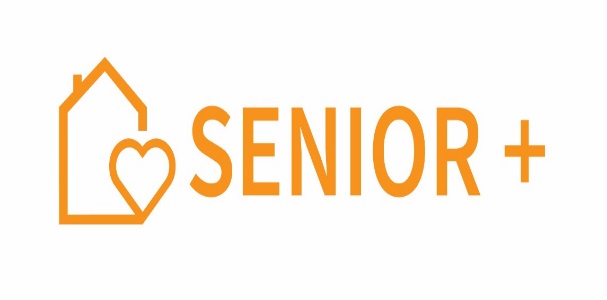                                                                                                                         Załącznik nr 1 do Regulaminu DDS+                                                                                          Ciasna, dnia ………………………..Imię i Nazwisko…………………………………Adres zamieszkania……………………………..…………………………………………………..Telefon……………………………….................Imię i nazwisko, nr telefonu bliskiej osoby………………………………………………….                               Dyrektor
                                                                                  Gminnego Ośrodka Pomocy Społecznej                                 w Ciasnej                                                    WNIOSEKo przyjęcie do Dziennego Domu „Senior +” w Panoszowie ul. Tysiąclecia 2Zwracam się z prośbą o przyjęcie do Dziennego Domu „Senior +" w Panoszowie ul. Tysiąclecia 2 w celu umożliwienia korzystania z oferty na rzecz społecznej aktywizacji, w tym oferty prozdrowotnej, obejmującej usługi w zakresie aktywności ruchowej lub kinezyterapii, edukacyjnej, kulturalnej, rekreacyjnej i opiekuńczej.Oświadczam, że jestem osobą samodzielną, nieaktywną zawodowo, w wieku 60+, stale zamieszkuję na terenie Gminy Ciasna i wyrażam gotowość do regularnego uczestnictwa w DDS+. Wyrażam zgodę na przeprowadzenie przez pracownika socjalnego wywiadu środowiskowego w miejscu mojego zamieszkania w celu wydania decyzji kierującej do DDS+.                                                                                           ….……………………………….                                                                                                        (czytelny  podpis )Załączniki:Zaświadczenie o stanie zdrowia dotyczące przeciwwskazań do uczestnictwa w zajęciach, stanowiące załącznik nr 2 do Regulaminu;Oświadczenie o zapoznaniu się z niniejszym Regulaminem i zobowiązanie do jego przestrzegania, stanowiące załącznik nr 3 do Regulaminu; Zgoda na przetwarzanie danych osobowych zgodnie z zasadami określonymi 
w rozporządzeniu Parlamentu Europejskiego i Rady (UE) 2016/679 z dnia 27 kwietnia 2016 roku w sprawie ochrony osób fizycznych w związku z przetwarzaniem danych osobowych i w sprawie swobodnego przepływu takich danych oraz uchylenia dyrektywy 95/46/WE (ogólne rozporządzenie o ochronie danych osobowych) - Dz. Urz. UE L 119 z 04.05.2016 r., określanego terminem RODO oraz z zasadami określonymi w przepisach ustawy z dnia 10 maja 2018 roku o ochronie danych osobowych (j. t. Dz. U. z 2019 r., poz. 1781), stanowiącą załącznik nr 4 do Regulaminu; Zezwolenie lub brak zezwolenia na rozpowszechnianie wizerunku zgodnie z przepisami ustawy z dnia 4 lutego 1994 r. o prawie autorskim i prawach pokrewnych, ustawy z dnia 4 lutego 1994 roku o prawie autorskim i prawach pokrewnych (j. t. Dz. U. z 2019 r,. poz. 1231 z późn. zm.), stanowiące załącznik nr 5 do Regulaminu; Inne dokumenty (jakie?).                                                                                           ….……………………………….                                                                                                        (czytelny  podpis )Projekt dofinansowany ze środków Programu Wieloletniego „Senior+”                                                          na lata 2015-2020